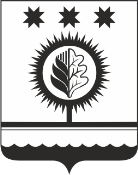 О завершении отопительного сезона 2021/2022 гг. в Шумерлинском муниципальном округе Чувашской РеспубликиВ соответствии с Федеральным законом от 06.10.2003 № 131 - ФЗ «Об общих принципах организации местного самоуправления в Российской Федерации», Правилами предоставления коммунальных услуг собственникам и пользователям помещений в многоквартирных домах и жилых домов, утверждёнными постановлением Правительства Российской Федерации от 06.05.2011 № 354, Уставом Шумерлинского муниципального округа Чувашской Республики и в связи с повышением среднесуточной температуры до +8 С в течение 5 суток подряд и ожидаемым дальнейшим повышением температуры наружного воздуха: администрация Шумерлинского муниципального округа постановляет:1. Завершить отопительный сезон 2021/2022 гг. на объектах жилищного фонда и социальной сферы Шумерлинского муниципального округа 30 апреля 2022 года.2. Рекомендовать руководителям организаций всех форм собственности, расположенных на территории Шумерлинского муниципального округа, имеющих на своём балансе котельные и объекты жилищно – коммунального, социально – бытового назначения: 1) выполнить мероприятия, связанные с завершением отопительного сезона в соответствии с действующими правилами и нормами технической эксплуатации объектов, в том числе приступить к работам и подготовке тепловых сетей и теплосилового оборудования в соответствии с утверждёнными графиками;2) обеспечить до устойчивого наступления тёплой погоды готовность автономных источников тепла и систем центрального отопления, в первую очередь – объектов здравоохранения и образовательных учреждений, к работе в случае резких похолоданий.3. Опубликовать настоящее постановление в информационном издании «Вестник Шумерлинского района» и разместить на официальном сайте Шумерлинского муниципального округа.4. Контроль за исполнением настоящего постановления возложить на первого заместителя главы администрации – начальника Управления по благоустройству и развитию территорий администрации Шумерлинского муниципального округа              Головина Д.И.Глава Шумерлинского муниципального округаЧувашской Республики                                                                                            Л.Г. РафиновЧĂВАШ  РЕСПУБЛИКИЧУВАШСКАЯ РЕСПУБЛИКА ÇĚМĚРЛЕ МУНИЦИПАЛЛĂОКРУГĔН АДМИНИСТРАЦИЙĚЙЫШĂНУ29.04.2022  302 № Çěмěрле хулиАДМИНИСТРАЦИЯШУМЕРЛИНСКОГО МУНИЦИПАЛЬНОГО ОКРУГА ПОСТАНОВЛЕНИЕ29.04.2022 № 302   г. Шумерля